VYSOKÁ KONCENTRÁCIA AMINOKYSELÍN RASTLINNÉHO PÔVODUURÝCHĽUJE RAST A VÝVOJ PLODÍNPOMÁHA ZOTAVENIU SA RASTLINY V STRESOVÝCH SITUÁCIACHA NAPOMÁHA TRANSPORTU LÁTOK V RASTLINE.OBSAH ŽIVÍNOBSAH RIZIKOVÝCH LÁTOKObsah rizikových prvkov nepresahuje zákonom stanovené limity v mg/kg pre hnojivá platné v Slovenskej republike.Zoznam vzájomne uznaných hnojív pod číslom 250BEZPEČNOSTNÉ POKYNYP102: Uchovávajte mimo dosahu detí.P270: Pri používaní výrobku nejedzte, nepite ani nefajčite.EUH070: Toxické pri kontakte s očami.Len na odborné použitie.Hnojivo skladujte pri teplote 5 až 55 °CPo vytvorení roztoku ihneď aplikujte, neskladujte.Nevystavujte zvýšeným teplotám a chráňte pred priamym slnečným žiarením.Hnojivo sa môže kombinovať s väčšinou bežne používaných prípravkov.Vždy sa odporúča urobiť skúšku kompatibility.UPOZORNENIEPred použitím prípravku si pozorne prečítajte všetky inštrukcie.V prípade nejasností kontaktujte svojho distribútora.Spoločnosť nie je zodpovedná za nesprávne použitie prípravkuBIOSTIMULANT S VYSOKOU KONCENTRÁCIOUL - AMINOKYSELÍN  RASTLINNÉHO PÔVODUTekuté hnojivo určené na foliárnu aplikáciu.Obsah balenia: 1 lDISTRIBÚTOR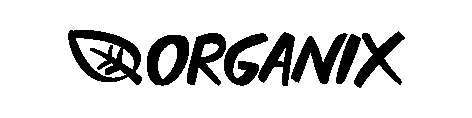 ORGANIX, s.r.o.	Rastislavova 1067/323951 41 Lužiankye-mail: info@organix.skwww.organix.skwww.bioochrana.skVýrobca:Agritecno Fertilizantes, S.L.Paseo Ruzafa, 20, Esc1-4º - 46002 Valencia (España)Tel: + 34 963 391 184 - Fax: + 34 963 269 823www.agritecnofertilizantes.com -  e-mail: info@agritecnofertilizantes.comTecamin Max, je vhodný na použitie pre všetky typy plodín: vinič, obilniny, cukrová repa, zelenina, ovocie, kvety a okrasné rastliny.FOLIÁRNA APLIKÁCIA : Používa sa roztok s 0,5% - 1,5% koncentráciou.Pre uplatnenie transportného účinku aplikujte od 0,1%.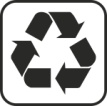 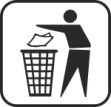 Celkový obsah aminokyselín14,4    % Voľné aminokyseliny “L”12       % Celokvý obsah dusíka (N)7       % PLODINA TERMÍN APLIKÁCIEl/ha ViničAplikujte v období nalievania púčikov (včielok), pučania, rastu výhonkov  a po vývoji plodu.1-3Pšenica, jačmeň, ovosAplikujte keď má rastlina 4 - 5 listov a na začiatku kvitnutia. Vždy, keď je rastlina v strese.1-2 Cukrová repaRealizujte aplikácie v nasledujúcich vegetatívnych štádiách: 4 - 6 listov, 6 - 8 listov a 8 - 10 listov. Vždy, keď je rastlina v strese.0,5-2Plodová zelenina, strukovinyAplikujte od začiatku až po koniec vývoja plodiny každých 7 - 10 dní.1,5-2Zelenina ( cibuľa, cesnak, zemiaky, listová zelenina, Hlubová zelenina)Aplikujte po prekonaní stresových situácií. Vždy, keď je rastlina v strese.1-3JadrovinyKôstkovinyAplikujte 1-2krát v období pučania a po vývoji plodov.3Jahody Aplikujte od začiatku produkcie až po koniec každých 7- 10 dní.1-3Lúky a pasienkyAplikujte 10 - 15 dní po každom kosení.1-2